«Грант» тауарын сатып алуҚР ДСМ «М. Айқымбаева аса қауіпті инфекциялар ұлттық ғылыми орталығы» ШЖҚ РМК мемлекеттік тапсырмалар мен ғылыми – техникалық бағдарламаны орындау шеңберінде тауарларды, жұмыстарды және көрсетілетін қызметтерді сатып алуды ұйымдастыру Ережесіне сәйкес бағаларды салыстыру тәсілімен «Грант» тауарын (бұдан әрі-Тауар) сатып алуды жүзеге асыру туралы хабарлайды (20.07.2022 ж. №183 бұйрық).Жеткізу орны: ИНКОТЕРМС 2010 - DDP сәйкес: Алматы қ., Жахангер к-сі, 14.Тауарды жеткізу мерзімі: техникалық ерекшелікке сәйкес.Төлем шарттары: тауарды жеткізу фактісі бойынша 30 күнтізбелік күн ішінде.Баға ұсыныстарын қабылдау орны: әлеуетті жеткізушілерге баға ұсынысын 2022 жылғы 21 қазан сағат 12:00-ге дейін мына мекен-жайға: 050000, Алматы қ., Жахангер к-сі, 14, мемлекеттік сатып алу бөліміне немесе электрондық пошта арқылы ұсыну қажет:                        Dby-4@nscedi.kz.Баға ұсыныстары салынған конверттерді ашу күні, уақыты және орны: 2022 жылғы 21 қазан сағат 12:30-да, Алматы қаласы, Жахангер көшесі, 14, МСА бөлімі мекен-жайы бойынша.Әлеуетті Өнім берушілер ұсынатын қажетті құжаттар:Тауарды жеткізуді, жұмыстарды орындауды, қызметтерді көрсетуді жүзеге асыруға ниет білдірген әлеуетті өнім берушінің өтінімінде мынадай ақпарат болуға тиіс:1. Тауарды жеткізу бойынша барлық салықтар мен шығыстарды ескере отырып, сатып алынатын тауарларға/жұмыстарға/қызметтерге баға (коммерциялық ұсыныс) (1-қосымшаға сәйкес).2. Тауардың техникалық ерекшелігі көрсетілгендей жеткізілетін тауарлардың, орындалатын жұмыстар мен көрсетілетін қызметтердің атауын, сипаттамасын, санын/көлемін, сондай-ақ техникалық ерекшелікте көрсетілген талаптарды көрсете отырып (2-қосымшаға сәйкес). 3. Егер қызмет рұқсатты алуды, хабарламаны жіберуді талап еткен жағдайда, ол туралы мәліметтер мемлекеттік органдардың ақпараттық жүйелерінде расталатын тиісті рұқсаттың (хабарламаның) нотариат куәландырған не электрондық көшірмесін қоса беру қажет.Шартқа қол қою мерзімі мен тәртібі: сатып алу қорытындыларын шығару нәтижелері бойынша шарт сатып алудың жеңімпазымен 5 жұмыс күні ішінде жасалады.Қосымша ақпарат: 8/727/2233821 телефоны, е-mail: Dby-4@nscedi.kz сатып алуды ұйымдастырушының уәкілетті өкілі Ж. Б. Абдукалыкова. 1-қосымшаСатып алынатын тауарлардың тізбесі2-қосымшаТехникалық сипаттамаЕрекше шарттар:- Жеткізу орны: Алматы қ., Жақангер к-сі, 14;- Жеткізу мерзімі: 30 күнтізбелік күн ішінде, Тапсырыс берушінің қажеттілігі мен өтінімі бойынша;- Тауарды жеткізу кезінде тауарға қажетті растайтын (тіркеу) құжаттарды ұсыну (қажеттілік бойынша).QAZAQSTAN RESPÝBLIKASY DENSAÝLYQ SAQTAÝ MINISTRLIGINIŃ «MASǴUT AIQYMBAEV ATYNDAǴY  ASA QAÝİPTİ INFEKSIALAR ULTTYQ ǴYLYMI ORTALYǴY» SHARÝASHYLYQ JÚRGIZÝ QUQYǴYNDAǴY RESPÝBLIKALYQ MEMLEKETTIK KÁSIPORNY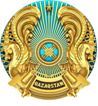 РЕСПУБЛИКАНСКОЕ ГОСУДАРСТВЕННОЕ ПРЕДПРИЯТИЕ НА ПРАВЕ ХОЗЯЙСТВЕННОГО ВЕДЕНИЯ« НАЦИОНАЛЬНЫЙ НАУЧНЫЙ ЦЕНТР ОСОБО ОПАСНЫХ ИНФЕКЦИЙ  ИМЕНИ  МАСГУТА АЙКИМБАЕВА»МИНИСТЕРСТВА ЗДРАВООХРАНЕНИЯ РЕСПУБЛИКИ КАЗАХСТАНЛот № Препараттардың атауыӨлшем бірлігіСаныБірлік бағасыБарлық салықтарды ескере отырып, бөлінген сома1Толық рационды хомяк жемікг1528 000,00420 000,00Лот № Препараттардың атауыСипаттамасыӨлшем бірлігіСаны1Толық рационды хомяк жеміEF HF Нamster +0.2 % Cholesterol 20 % hydrogenated cocоnut oil, 10 mm Art.-Ssniff  Nr. E21413-340  кг15